Tribune Sells Gracenote to Nielsen for $560MTribune Media Co. has agreed to sell substantially all of its digital and data business operations — comprising  Gracenote video, music and sports — to the Nielsen Co. for $560 million in cash. Tribune will retain its ownership of the business-to-consumer websites, Covers.com and ProSportsDaily.com.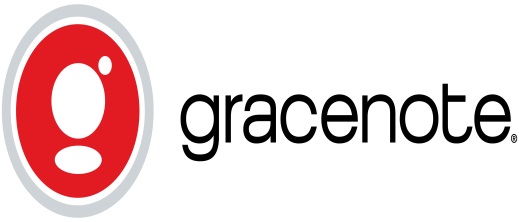 TVNewsCheck 12.20.16http://www.tvnewscheck.com/article/100136/tribune-sells-gracenote-to-nielsen-for-560m?utm_source=Listrak&utm_medium=Email&utm_term=Tribune+Sells+Gracenote+To+Nielsen+for+%24560M&utm_campaign=Tribune+Sells+Gracenote+To+Nielsen+for+%24560M